Управление образования, молодежной политики и спорта  администрации Амурского муниципального района Хабаровского края МУНИЦИПАЛЬНОЕ БЮДЖЕТНОЕ ОБЩЕОБРАЗОВАТЕЛЬНОЕ УЧРЕЖДЕНИЕСРЕДНЯЯ ОБЩЕОБРАЗОВАТЕЛЬНАЯ ШКОЛА № . АМУРСКА АМУРСКОГО МУНИЦИПАЛЬНОГО РАЙОНА ХАБАРОВСКОГО КРАЯПРИКАЗ08.08.2022									      №  171-Дг. АмурскОб организации питания обучающихсяНа основании постановлений администрации Амурского района Хабаровского края № 674 от 14.09.2018   «Об утверждении Порядка организации питания обучающихся в муниципальных бюджетных общеобразовательных учреждениях (организациях) Амурского муниципального района Хабаровского края за счет средств краевого и местных бюджетов». № 603 от 01.08.2019 «Об организации и финансовом  обеспечении питания в муниципальных и общеобразовательных учреждениях (организациях) Амурского муниципального района Хабаровского края»,   № 552 от 17.08.2020 « Об обеспечении бесплатным питанием обучающихся 1–4 классов в муниципальных бюджетных общеобразовательных учреждениях Амурского муниципального района Хабаровского края»,  «Об организации питания обучающихся», Приказа управления образования, молодежной политики и спорта № 227-Д от 12.04.2022 «О стоимости питания в день детей, обучающихся в муниципальных общеобразовательных учреждениях Амурского муниципального района на 2022 год»ПРИКАЗЫВАЮ:Заместителю директора по АХР Карниловой А.Е.:Обеспечить организацию питания обучающихся, в соответствии требований с нормативами СанПин. 2.4.5.2409-08 «Санитарно-эпидемиологические требования  к организации питания обучающихся в образовательных учреждениях, учреждениях начального и  среднего профессионального образования», СПЗ.1./2.4.35-98-20 «Санитарно-эпидемиологические требования к устройству, содержанию и организации работы образовательных организаций и других объектов социальной инфраструктуры для детей и молодежи в условиях распространения новой короновирусной инфекции (COVID-19).Назначить ответственным за организацию питания обучающихся социального педагога О.А. Мельничук.Мельничук О.А.2.1.1. Организовать с 08.08.2022 прием документов на горячее питание обучающихся 5-11 классов из многодетных и малоимущих семей, обучающихся с ОВЗ за счет краевого и местного бюджетов.2.1.2. Организовать с 01.09.2022 горячее питание: для обучающихся 1-4 классов; обучающихся 5-11 классов из многодетных и малоимущих семей, обучающихся с ОВЗ за счет краевого и местного бюджетов; с 02.09.2022 - для обучающихся за родительскую плату. 2.1.3. Разработать план мероприятий с обучающимися и родителями по увеличению охвата детей горячим питанием в соответствии с нормативами СанПин.2.4.5.2409-08 «Санитарно-эпидемиологические требования к организации питания обучающихся в общеобразовательных учреждениях, учреждениях начального и среднего профессионального образования».2.1.4. Осуществлять дежурство в столовой во время приема пищи обучающимися.2.1.5. Ежемесячно предоставлять сводный табель в бухгалтерию школы о количество обучающихся, получающих питание  бесплатно в срок до 5 числа каждого месяца.2.1.6.  Предоставлять отчеты по организации бесплатного питания в соответствии с графиком отчетности управления образования,  по требованию.2.1.7 Ежемесячно предоставлять информацию в финансовый отдел управления образования по системе ЕГИССО.2.1.8. Обеспечить общественный (родительский) контроль за организацией питания обучающихся. Классным руководителям:3.1. Проводить информационно - просветительскую работу по формированию культуры здорового питания.3.2. Ежедневно передавать сведения  в столовую о фактическом количестве обучающихся, получающих питание.3.3.Ежемесячно вести учет обучающихся, получающих льготное питание в табеле по питанию, предоставлять социальному педагогу заполненный табель на питание в срок до 2 числа каждого месяца.Осуществлять контроль в период приема питания обучающимися.Обеспечить  на официальном сайте школы информацию об условиях организации питания обучающихся.Дежурным администраторам вести дежурство  в столовой в период приема горячего питания обучающимися.Заведующей производством:Предоставить горячее питание обучающимся в соответствии с графиком работы  столовой. Организовать проведение питьевого режима в столовой учреждения. Осуществлять контроль по выполнению требований санитарно-эпидемиологического законодательства при организации питания обучающихся.Спицыной Н.С., главному бухгалтеру: Ежемесячно предоставлять в управление образования отчет об организации питания обучающихся в срок до 5 числа каждого месяца.  Обеспечить целевое расходование средств из краевого и муниципального бюджетов для организации бесплатного питания школьников. Выполнять порядок ценообразования в соответствии с приказом Правительства Хабаровского края региональной энергетической комиссии-комитета цен от 30.09.2003 № 176-Ц «О наценках в общеобразовательных школах г. Амурска и Амурского района « (в редакции постановления Комитета по ценам и тарифам Правительства Хабаровского края от 05.04.2017 № 5-Ц).Осуществлять контроль за выполнением ФЗ от 05.04. 2013 № 44-ФЗ «О контрактной системе в сфере закупок товаров, работ, услуг для обеспечения государственных и муниципальных нужд».Контроль за выполнением приказа оставляю за собой.Директор учрежденияМ.В. Бояркина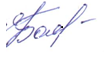 